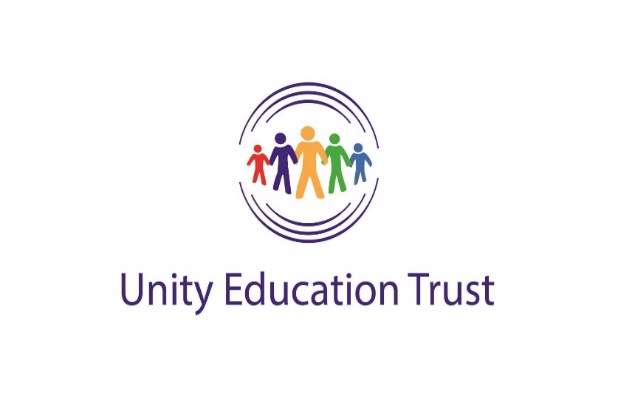 This policy is operated by all the schools in Unity Education Trust (as listed below)Beeston PrimaryGarvestone Primary Grove House InfantKings Park InfantNorthgate High School and Dereham Sixth Form CollegeAdmissions PolicyThe Norfolk County Council Children’s Services is the admissions authority.  The local authority consults on any changes to its admissions criteria and all UET schools adhere to the current criteria.Information can be obtained from the following websiteParents guide to admission to schools in NorfolkSee the Grove House website for admission arrangements for nursery provision and the Dereham Sixth Form website for admission arrangements for 16-19 study.POLICYADMISSIONSSTATUS/DATE OF THIS VERSIONReviewed by AJAPPROVED BYBoard of Trustees 6 November 2018RATIFIED BYREVIEW2019